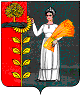 ПОСТАНОВЛЕНИЕАдминистрации сельского поселенияПетровский сельсоветДобринского муниципального района Липецкой областиРоссийской Федерации      06.12.2022                                   п.свх. Петровский                                   № 80Об утверждении методики расчета распределения межбюджетных
трансфертов, передаваемых из бюджета сельского поселения
Петровский сельсовет Добринского муниципального района в бюджет Добринского муниципального района на осуществление части полномочий по решению вопросов местного значения на 2023 год и на плановый период 2024 и 2025 годовВ соответствии со ст. 142.5 Бюджетного Кодекса Российской Федерации, Федеральным Законом от 06 октября 2003 г. № 131- ФЗ «Об общих принципах организации местного самоуправления в Российской Федерации» администрация сельского поселения Петровский сельсовет Добринского муниципального района Липецкой области:ПОСТАНОВЛЯЕТ:1.Утвердить методику расчета распределения межбюджетных трансфертов, передаваемых из бюджета сельского поселения Петровский сельсовет Добринского муниципального района в бюджет Добринского муниципального района на осуществление части полномочий по решению вопросов местного значения на 2023 год и на плановый период 2024 и 2025 годов согласно приложению № 1.2.Утвердить расчет распределения межбюджетных трансфертов, передаваемых из бюджета сельского поселения Петровский сельсовет Добринского муниципального района в бюджет Добринского муниципального района на осуществление части полномочий по решению вопросов местного значения на 2023 год и на плановый период 2024 и 2025 годов согласно приложению № 2.3.Настоящее постановление вступает в силу с 01.01.2023 года и подлежит официальному обнародованию.4.Контроль за исполнением настоящего постановления оставляю за собой.Г лава  администрации сельского поселенияПетровский сельсовет	Н.В.ЛычкинПриложение № 1 к постановлению администрации сельского поселения Петровский сельсоветДобринского муниципального районаЛипецкой области Российской Федерации № 80  от 06.12.2022Методикарасчета распределения межбюджетных трансфертов, передаваемых из
бюджета сельского поселения Петровский сельсовет Добринского
муниципального района в бюджет Добринского муниципального района на осуществление части полномочий по решению вопросов местного значения на 2023 год и на плановый период 2024 и 2025 годовРазмер межбюджетных трансфертов передаваемых из бюджета сельского поселения Петровский сельсовет в бюджет Добринского муниципального района на осуществление полномочия на содержанию специалиста по осуществлению контроля над исполнением бюджета поселения определяется по формуле:Мбт = (ФОТмес. + (ФОТмес. х Стр.Вз.)) х Км, гдеМбт - межбюджетные трансферты, передаваемые из бюджета сельского поселения Петровский сельсовет в бюджет Добринского муниципального района на осуществление полномочия на содержанию специалиста по осуществлению контроля над исполнением бюджета поселения;ФОТ мес. - долевая часть фонда оплаты труда сотрудника в месяц;Стр.Вз. - начисления страховых взносов на фонд оплаты труда сотрудника в соответствии с законодательством Российской Федерации;Км- количество месяцев осуществления полномочий.Размер межбюджетных трансфертов передаваемых из бюджета сельского поселения Петровский сельсовет в бюджет Добринского муниципального района на осуществление полномочия по сопровождению информационных систем и программного обеспечения исполнения бюджета поселения определяется по формуле:Мбт = (ФОТмес. + (ФОТмес. х Стр.Вз.)) х Км, гдеМбт - межбюджетные трансферты, передаваемые из бюджета сельского поселения Петровский сельсовет в бюджет Добринского муниципального района на осуществление полномочия на содержанию специалиста по осуществлению контроля над исполнением бюджета поселения;ФОТ мес. - долевая часть фонда оплаты труда сотрудника в месяц;Стр.Вз. - начисления страховых взносов на фонд оплаты труда сотрудника в соответствии с законодательством Российской Федерации;Км- количество месяцев осуществления полномочий.Размер межбюджетных трансфертов передаваемых из бюджета сельского поселения Петровский сельсовет в бюджет Добринского муниципального района на осуществление полномочия по осуществлению внешнего муниципального финансового контроля определяется по формуле:Мбт = (ФОТмес. + (ФОТмес. х Стр.Вз.)) х Км, гдеМбт - межбюджетные трансферты, передаваемые из бюджета сельского поселения Петровский сельсовет в бюджет Добринского муниципального района на осуществление полномочия по осуществлению внешнего муниципального финансового контроля;ФОТ мес. - долевая часть фонда оплаты труда сотрудника в месяц;Стр.Вз. - начисления страховых взносов на фонд оплаты труда сотрудника в соответствии с законодательством Российской Федерации;Км- количество месяцев осуществления полномочий.Размер межбюджетных трансфертов передаваемых из бюджета сельского поселения Петровский сельсовет в бюджет Добринского муниципального района на осуществление полномочия по созданию условий для организации досуга и обеспечения жителей поселения услугами организаций культуры определяется по формуле:W=(R+K)xN , гдеW - объем трансфертов бюджету Добринского муниципального района R - месячные затраты на текущие расходы ( коммунальные услуги, услуги связи, расходы по содержанию имущества)К - заработная плата с начислениями N - количество месяцев осуществления полномочий.      5. Размер межбюджетных трансфертов передаваемых из бюджета сельского поселения Петровский сельсовет в бюджет Добринского муниципального района на осуществление полномочия по осуществлению закупок товаров, работ, услуг конкурентными способами определения поставщиков (подрядчиков, исполнителей) определяется по формуле:Мбт = (ФОТмес. + (ФОТмес. х Стр.Вз.)) х Км, гдеМбт - межбюджетные трансферты, передаваемые из бюджета сельского поселения Петровский сельсовет в бюджет Добринского муниципального района на осуществление полномочия по осуществлению закупок товаров, работ, услуг конкурентными способами определения поставщиков (подрядчиков, исполнителей);ФОТ мес. - долевая часть фонда оплаты труда сотрудника в месяц;Стр.Вз. - начисления страховых взносов на фонд оплаты труда сотрудника в соответствии с законодательством Российской Федерации;Км- количество месяцев осуществления полномочий      6. Межбюджетные трансферты имеют строго целевое назначение и расходуются администрацией Добринского муниципального района на цели, указанные в пункте 1,2,3,4,5 настоящей методики.     7. Основаниями предоставления межбюджетных трансфертов на осуществление части полномочий по решению вопросов местного значения из бюджета сельского поселение бюджету Добринского муниципального района являются:- принятие соответствующего решения Советом депутатов сельского поселения Петровский сельсовет о передаче части полномочий;- заключение соглашения между сельским поселением и администрацией Добринского района о передаче части полномочий по вопросам местного значения.      8. Объем средств и целевое назначение межбюджетных трансфертов утверждаются решением Совета депутатов сельского поселения Петровский сельсовет в бюджете на очередной финансовый год (очередной финансовый год и на плановый период), а также посредством внесения изменений в решение о бюджете текущего года.      9. Межбюджетные трансферты предоставляются в пределах бюджетных ассигнований и лимитов бюджетных обязательств, утвержденных сводной бюджетной росписью бюджета поселения на основании соглашения о  передаче части полномочий.Приложение № 2 к постановлению администрации сельского поселения Петровский сельсовет№ 80  от 06.12.2022 Расчет распределения межбюджетных трансфертов передаваемых из
бюджета сельского поселения Петровский сельсовет Добринского
муниципального района в бюджет Добринского муниципального района
на осуществление части полномочий по решению вопросов местного
значения на 2023 год и на плановый период 2024 и 2025 годов.НаименованиеполномочияРасчетная формулаСумма (рублей)Сумма (рублей)Сумма (рублей)НаименованиеполномочияРасчетная формула2023 г.2024 г.2025г.Содержание специалиста по осуществлению контроля над исполнением бюджетов поселений(3012,70+(3012,70x0,302))х1247 070,0047 070,0047 070,00Сопровождениеинформационныхсистем ипрограммногообеспеченияисполнениябюджетов поселений(3012,70+(3012,70х0,302))х 1247 070,0047 070,0047 070,00Осуществлениевнешнегомуниципальногофинансовогоконтроля(2232,76+(2232,76x0,302))х 1234 885,0034 885,0034 885,00Осуществление закупок товаров, работ, услуг конкурентными способами определения поставщиков (подрядчиков, исполнителей)(256,0 + (256,0 х 0,3 02)) х 124 000,004 000,004 000,00Создание условий для организации досуга и обеспечения жителей поселения услугами организаций культуры(295608,08+166747,00) х 12(258294,25+166747,00) х 12(258294,25+166747,00) х 125 548 261,005 100 495,005 100 495,00